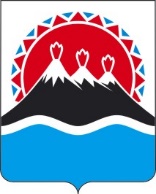 МИНИСТЕРСТВО ПРИРОДНЫХ РЕСУРСОВ И ЭКОЛОГИИКАМЧАТСКОГО КРАЯПРИКАЗ[Дата регистрации] № [Номер документа]г. Петропавловск-КамчатскийВ целях уточнения отдельных положений приказа Министерства природных ресурсов и экологии Камчатского края от 21.01.2021 № 10-П «Об утверждении Порядка определения объема и условий предоставления бюджетным учреждениям, подведомственным Министерству природных ресурсов и экологии Камчатского края, субсидий на иные цели»ПРИКАЗЫВАЮ:Внести в приложение к приказу Министерства природных ресурсов и экологии Камчатского края от 21.03.2021 № 10-П «Об утверждении Порядка определения объема и условий предоставления бюджетным учреждениям, подведомственным Министерству природных ресурсов и экологии Камчатского края, субсидий на иные цели» следующие изменения:1.1. часть 1.3 раздела 1 изложить в следующей редакции:«1.3. Субсидии предоставляются на следующие цели:1) развитие навигационной картографии, системы навигации и ориентирования на зимних туристических маршрутах на особо охраняемых территориях регионального значения;2) разработка проектной документации комплексного развития набережной реки Авача в городе Елизово и проведение государственной экспертизы;3) расходы, связанные с реализацией проекта комплексного развития набережной реки Авача;4) обеспечение государственных инспекторов оружием и специальными средствами для выполнения задач по охране территорий природных парков (в том числе организация регистрации оружия);5) приобретение сейфов для хранения оружия и средств связи на кордонах;6) приобретение техники, транспортных средств и оборудования;7) приобретение интерактивного оборудования для оснащения экспозиции «Музей Берингии» природного парка «Быстринский»;8)  приобретение материалов и выполнение работ (услуг) по обустройству кордонов, объектов туристической инфраструктуры и маршрутов, разработке стратегий развития природных парков, маркетинговой стратегии, а также разработке сайта и мобильного приложения для получения разрешений на посещение ООПТ регионального значения;9) приобретение и ремонт основных средств: техники, транспортных средств и оборудования (включая запасные части, дополнительные элементы и работы по ремонту/установке);10) приобретение товаров, работ (услуг) в целях проектирования и обустройства ООПТ, а также развитие функционала мобильного приложения для выдачи разрешений на посещение региональных ООПТ Камчатского края и его сопровождение;11) расходы на проведение рыбохозяйственных мероприятий в рамках сохранения водных биологических ресурсов;12) расходы на организацию предоставления государственных услуг и государственных функций методом «выездных бригад».».1.2. раздел 4 дополнить пунктом 4.11 следующего содержания:«4.11. Решение (приказ) о наличии потребности в направлении не использованных в отчетном финансовом году остатков субсидии принимается Министерством при наличии подтвержденной потребности Учреждения, определяемой в соответствии с частью 13.1 приказа Министерства финансов Камчатского края от 02.09.2019 № 206 «Об утверждении Порядка санкционирования расходов краевых бюджетных учреждений и краевых автономных учреждений, источником финансового обеспечения которых являются субсидии, полученные в соответствии с абзацем вторым пункта 1 статьи 78.1 и пунктом 1 статьи 78.2 Бюджетного кодекса Российской Федерации».».2. Настоящий приказ вступает в силу через 10 дней после дня его официального опубликования.[горизонтальный штамп подписи 1]О внесении изменений в приложение к приказу Министерства природных ресурсов и экологии Камчатского края от 21.03.2021 № 10-П «Об утверждении Порядка определения объема и условий предоставления бюджетным учреждениям, подведомственным Министерству природных ресурсов и экологии Камчатского края, субсидий на иные цели»И.о. МинистраА.А. Юрков